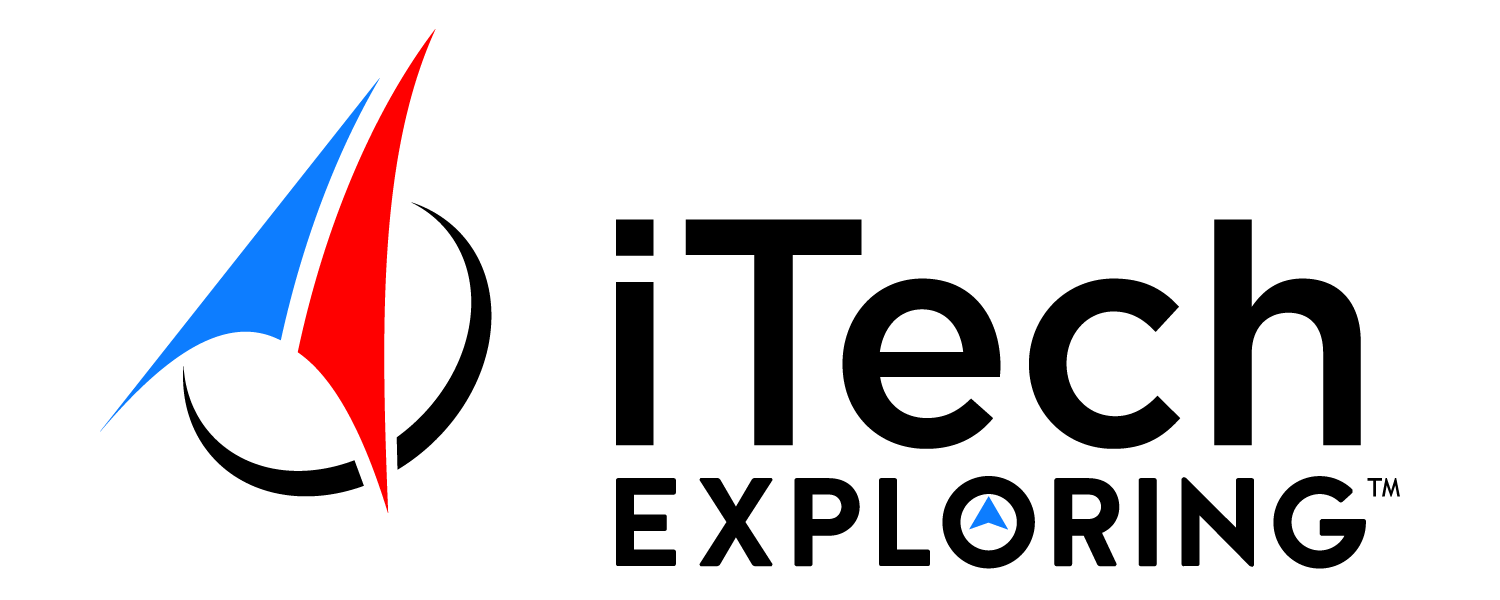 Council iTech Exploring ChairPosition DescriptionCandidate ProfileInfluential figure in the communityKnowledge of the Exploring programCouncil executive board member or candidate for nomination to the executive boardExperienced in business relationship buildingExperienced in fund developmentKnowledge of the community’s educational and workforce development prioritiesPosition DescriptionReport to council Exploring chair or other executive board volunteer designated by the council presidentBuild and maintain relationships with community leaders and organizations such as CEOs, Chamber of Commerce, colleges/universities, and service clubsIn partnership with the council president, recruit and train five to seven influential volunteers to serve on the council’s iTech Exploring steering committeeChair the council’s iTech Exploring steering committee, including related sub committees, which will meet regularly to oversee the council’s iTech Exploring program goals and progressIdentify businesses and other partners to act as participating organizations which will host new iTech Exploring programsWorking with council executive board, build relationships with potential new donors to secure funding for the iTech Exploring programEnsure program quality in iTech Exploring posts by maintaining contact with post advisors and regular on-site visits to post meetings and activitiesReceives staff support from council iTech Exploring director or Scout executive’s designeeInitial term of service is two years, renewable annually at the discretion of the council presidentCouncil iTech Exploring Committee MemberPosition DescriptionReport to council iTech Exploring chairServe on one of four subcommittees of the council iTech Exploring Committee:MarketingDevelop market-specific promotional materialsAssist staff advisor with conducting career interest surveys in schoolsAdvocate for the development of new iTech Exploring unitsRecruit business and local program partnersServiceConduct regular visits with assigned iTech Exploring posts and/or clubsProvide support/resources to assigned iTech Exploring posts and/or clubsFacilitate communication between iTech Exploring posts and/or clubsAssist with annual renewal process for iTech Exploring posts and/or clubsAssist with membership recruitment events for iTech Exploring post and/or clubsProgramFacilitate training for adult leaders in iTech Exploring programAssist with development and implementation of council Innovation Design ChallengeConnect iTech Exploring units with community resourcesFund Development/Public RelationsIdentify potential supporters for the iTech Exploring programReview and approve iTech Exploring units’ budgets and fund requestsActively promote iTech Exploring with local media outletsEnsure that iTech Exploring is integrated into council promotional effortsInitial term of service is two years, renewable annually at the discretion of the council president and council iTech Exploring chair